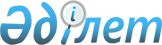 О внесении дополнений в решение областного маслихата от 12 декабря 2006 года N 317 "О предоставлении льгот"
					
			Утративший силу
			
			
		
					Решение маслихата Актюбинской области от 18 июня 2008 года N 92. Зарегистрировано Департаментом юстиции Актюбинской области 24 июля 2008 года N 3264. Утратило силу решением маслихата Актюбинской области от 14 августа 2013 года № 152      Сноска. Утратило силу решением маслихата Актюбинской области от 14.08.2013 № 152 (вводится в действие с 01.01.2014).



      В соответствии со статьей 6 Закона Республики Казахстан от 23 января 2001 года N 148 "О местном государственном управлении в Республике Казахстан", статьями 17, 18, 19, 20 Закона Республики Казахстан от 28 апреля 1995 года N 2247 "О льготах и социальной защите участников, инвалидов Великой Отечественной войны и лиц, приравненных к ним", областной маслихат РЕШАЕТ:



      1. Внести в решение областного маслихата от 12 декабря 2006 года N 317 "О предоставлении льгот", зарегистрированное в департаменте юстиции Актюбинской области от 25 декабря 2006 года за N 3193, опубликованные в газетах "Актюбинский вестник" и "Ақтөбе" от 5 января 2007 года N 1-2, (с учетом, внесенных в него изменений и дополнений решениями от 11 июля 2007 года N 376, зарегистрированное в департаменте юстиции Актюбинской области 27 июля 2007 года за N 3224, опубликованные в газетах "Актюбинский вестник" и "Ақтөбе" от 2 августа 2007 года N 95-96, от 5 декабря 2007 года N 25, зарегистрированное в департаменте юстиции Актюбинской области 26 декабря 2007 года N 3231, опубликованные в газетах "Актюбинский вестник" и "Ақтөбе" от 4 января 2008 года N 1-2, N 53 от 26 марта 2008 года зарегистрированное в департаменте юстиции Актюбинской области 10 апреля 2008 года N 3247, опубликованные в газетах "Актюбинский вестник" и "Ақтөбе" от 17 апреля 2008 года N 45-46) следующие дополнения:



      1) В пункте 1 решения "О предоставлении льгот", в заголовке и в пункте 1 Приложения к решению, после слов "катастрофы на Чернобыльской АЭС в 1986-1989 годах" дополнить словами "инвалидам других радиационных катастроф и аварий на объектах гражданского или военного назначения и ядерных испытаний".



      2. Настоящее решение вступает в силу со дня государственной регистрации в департаменте юстиции Актюбинской области и вводится в действие со дня первого официального опубликования.

 

 
					© 2012. РГП на ПХВ «Институт законодательства и правовой информации Республики Казахстан» Министерства юстиции Республики Казахстан
				      Председатель сессии областного

      маслихатаГ. НУРЫШЕВ      Секретарь областного маслихатаА. ЕСЕРКЕПОВ